Student Learning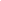 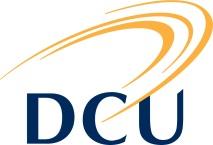 DateModule CodeTopicRecall ColumnAfter lecture reduce main points to key points and cues for reciting reflecting and reviewingNote Taking ColumnDuring the lecture record facts and ideas (as fully as possible). Use abbreviations, symbols, diagrams etc. Write as clearly as you can.SummaryAfter the lecture use this space for a brief overall summary